Уважаемые жители МКД по ул. Обская 82!Приводим ниже разъяснения по вопросу начисления «Горячего водоснабжения на общедомовые нужды» в вашем доме.Прибор учета тепловой энергии стоит на общей трубе на вводе в дом, до ее разделения, и фиксирует потребленный ресурс в величине –Гигакалория. Она показывает, сколько тепловой энергии прошло через трубу заопределенный период времени. Для того, чтобы понять, какая часть этой воды впоследствии ушла в краны и ванные, используется перевод Гкал в куб. метры. А именно для подогрева 1 куб.м. воды необходимо 0,064 Гкал (с учетом повышения тарифов с 01.07.2016 г.)После всех расчетов получается следующая картина. Например, в дом поступило 200 Гкал за один месяц. Из них 80 ушли на горячую воду, 120 – на отопление. В свою очередь из 80 Гкал одна часть идет на подогрев воды в краны и ванные, а вторая часть на подогрев воды, циркулирующей в системе полотенцесушителей. Зимой подогрев воды, циркулирующей в системе полотенцесушителей, оплачивается гражданами вместе с отоплением.Однако летом отопления нет. В таком случае та часть Гкал, что идет на подогрев воды, циркулирующей в системе полотенцесушителей, выставляется собственникам жилых помещений строкой «горячее водоснабжение общедомовые нужды». Рассмотрим конкретный пример.В июле месяце в доме счетчик показал, что жители потребили 60,533 Гкал. На приготовление 366 куб.м горячей воды индивидуального потребления ушло 23,424 Гкал. Взять с жителей за индивидуальное потребление (краны и ванны) больше, чем за 366 куб.м, невозможно, аАО«СИБЭКО» необходимо получить оплату за60,533 Гкал. Часть разницы в 37,109 Гкал – это, безусловно, тепло, которое исходит от полотенцесушителей. Именно эта разница преобразована в куб. м и выставлена жителям в строке «горячее водоснабжение общедомовые нужды». Часть индивидуального потребления 23,424 Гкалл жители оплатят напрямую АО «СИБЭКО», а часть, приходящуюся на полотенцесушители 37,109 Гкал, согласно договору между УК и ресурсоснабжающей организацией, УК соберет с жителей дома и перечислит на счет ресурсоснабжающей организации.Также отметим, что в июле 2016 г. жителям выставлен расход за два месяца: Июнь и Июль 2016 г.Напоминаем, что обязанность оплаты коммунальных ресурсов лежит на собственниках помещений МКД.Также поясняем, что при несвоевременной подачи показаний по ИПУ воды, собственнику жилого помещения выставляется среднемесячное потребление за последние 6 месяцев, а при неподаче показаний в течение трех и более месяцев – норматив потребления холодной и горячей воды, исходя из количества проживающий граждан в данном жилом помещении. 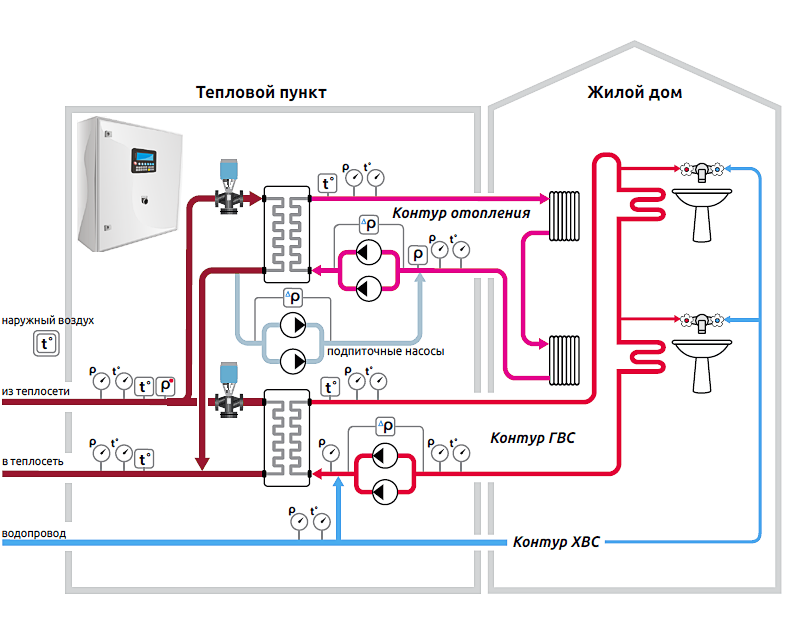 ООО УК «Камелот»            